William Lee Ltd.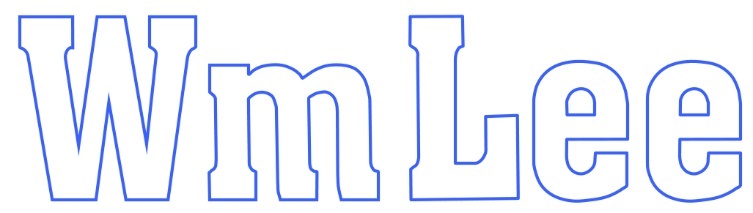 		                                                                      Registered Office & Works		                                                                      Callywhite Lane	     	                                                                 Dronfield, Derbyshire		                                                                      England, S18 2XU		                                                                      Telephone: 01246 416155		                                                                      Fax: 01246 417165		                                                                      Sales Fax: 01246 292184		                                                                      www.wmlee.co.ukGender Pay Gap Information – 5 April 2020The information presented has been prepared in accordance with the Equality Act 2010 (Gender Pay Gap Information) Regulations 2017. Our figures adhere to specified time periods, criteria and calculations as defined by the Gender Pay Gap legislation. We have taken all reasonable steps to ensure their accuracy.The Gender Pay Gap is defined as the difference in the average earnings of male and female employees across the company. It is important to note that the Gender Pay Gap is not the same as equal pay. Equal pay looks at the pay of males and females in the same or equivalent roles. Gender Pay looks at the pay of males and females across the whole company regardless of their role.1. Gender pay gapThe percentage difference between female employee hourly pay compared to male employees:Mean		  3.3% lower   (2018 – 6.5% lower; 2017 – 9.5% lower)Median		  7.0% lower   (2018 – 7.6% lower: 2017 – 10.6% lower)The average hourly pay of males is 3.3% higher than that of females which represents an improvement on the 2018 position. The primarily reason for the pay gap is because there is less female representation in the upper pay bands compared to the lower pay bands.The figures compare favourably to the Office for National Statistics estimate at 14.6% mean gender pay gap across all UK industries in 2020 and 11.5% within the manufacturing sector. The median figure gives an indication about the difference in the middle hourly rate of pay within the organisation. This statistic shows a higher median hourly rate of pay of males of 7.0% higher, which represents an improvement on the 2018 position. 2. Bonus gender pay gap The percentage difference between total bonus pay in the year for female employees compared to male employees:Mean		32.6% lower   (2018 – 30.8% lower: 2017 – 49.5% lower)Median		14.3% lower   (2018 – 54.4% lower; 2017 – 41.8% lower)Our bonus gap is representative of the fact that there are fewer women in senior roles in the organisation and there was a higher proportion of female new employees in the period who were not yet eligible for bonus payments. The bonus gap is based on the total bonus pay received during the year without taking account of the impact of those who joined the company part way through the year. The median figure gives an indication about the difference in the middle bonus payments within the organisation. Our workforce includes 19.2% of women who joined during the year compared to 5.2% of men. 3. Proportion of males and females who received a bonus payment The proportion of males and females who received a bonus during the year was 91.6% of men and 77.1% of women. Of the employees who did not receive a bonus payment, all were new starters during the year and not yet eligible for bonus payments, of which there was a higher proportion of females.4. Gender pay gap quartiles The percentage of males and females in each pay quartile is as follows:The manufacturing sector is recognised to be a male dominated industry. Our male / female workforce split is representative of this and will therefore affect our Gender Pay Gap figures. Therefore, it is important to remember our calculations are based on a workforce made up of 7% women and 93% men. Our results highlight the greatest concentration of female employees is in the lower quartile, followed by the upper quartile, then upper middle quartile, with no female employees in the lower middle quartile. Future commitmentWe remain committed to ensuring that all employees are treated fairly and consistently and that no employee is treated adversely due to gender or any other characteristic such as nationality, ethnicity or age.Attracting talented women into our industry remains a challenge but we are committed both to equality and encouraging a diverse workforce. Recruiting, training and retaining an engaged, skilled workforce remains critical to the continued success of the company. Tracy McloughlinFinance DirectorWilliam Lee Ltd